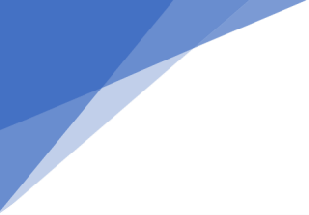 REVISIÓN DEL CPH 2024Revisión posterior a la acción¿Qué es una revisión posterior a la acción (AAR)?Una AAR (por sus siglas en inglés) es un debate estructurado que se centra en extraer enseñanzas de un acontecimiento o proceso. En él se analizan las divergencias entre lo previsto y lo real, y se identifica lo que ha ido bien o mal. El objetivo de una revisión posterior a la acción es mejorar el rendimiento en el futuro reflexionando sobre el trabajo de un grupo e identificando fortalezas, debilidades y áreas en las que se puede mejorar. La simplicidad es la clave del AAR, ofreciendo gran flexibilidad en su aplicación. La herramienta se centra en reunir al grupo correspondiente y abordar los siguientes temas:¿Qué se esperaba o se suponía que iba a pasar?¿Qué ocurrió realmente?¿Qué ha ido bien y qué no y por qué?¿Qué se puede mejorar y cómo?¿Por qué la AAR es un componente importante del CPH mejorado?La AAR es un paso importante dentro del CPH. Ofrece a los equipos en los países la oportunidad de debatir los puntos fuertes y débiles de la implementación del proceso, identificar las áreas a las que hay que prestar atención y determinar colectivamente los métodos para mejorar o agilizar el proceso para el año siguiente.La AAR también contribuye a la revisión anual de la comprensión, la aplicación y la utilidad de las orientaciones y las plantillas del CPH. Esta revisión sirve de base para cualquier posible modificación de las orientaciones y las plantillas, así como para el desarrollo de capacidades y capacitaciones relacionadas con el CPH.Este año, 2 elementos son de especial interés:¿Cómo se puso en funcionamiento el HPC Lightening?¿Cómo se pusieron en práctica el alcance, los límites y la priorización?¿Quién debe participar en la AAR?Se recomienda que la AAR se realice con el Grupo de Coordinación Interagencial (ICCG, por sus siglas en inglés) o a través de él, y que OCHA facilite o coordine su realización. Los clústeres individuales y/u otros organismos, como el Grupo de Trabajo de Gestión de Información (IMWG, por sus siglas en inglés) pueden querer realizar ejercicios similares y utilizar esa información para informar la AAR del ICCG.PlazosEn general, se considera que las AAR son más eficaces cuando se realizan inmediatamente después de la conclusión de un proyecto porque (a) el aprendizaje y los recuerdos están frescos y (b) es más probable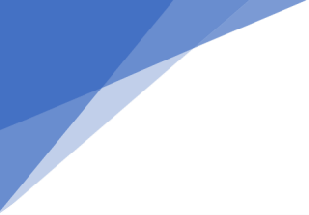 2que el personal pertinente siga en el país. Para informar la Revisión del CPH 2024 y las actualizaciones de las plantillas y orientaciones para el ciclo de 2025 y/o los ciclos siguientes, se solicita la información de la AAR antes de finales de marzo de 2024.Organizar el debate de la AARConsidere la posibilidad de enmarcar el debate en torno al calendario del CPH del país. Al final de este documento hay una serie de preguntas orientativas y un ejemplo de PowerPoint como parte del paquete de facilitación del CPH 2024.Formato del AARNo hay una franja de tiempo exacta para la reunión, ya que la duración puede variar en función del número de participantes. Unas 2-3 horas es un plazo razonable. Para ser eficientes, es importante que los participantes estén preparados para el debate (por ejemplo, se podría compartir esta nota y pedir a los participantes que rellenen previamente la tabla del anexo).La reunión debería comenzar con un breve resumen de los antecedentes del CPH y una breve presentación de la AAR (que figura en las diapositivas adjuntas).Tras la introducción, la discusión debería centrarse en las diferentes etapas del proceso del CPH.Es importante señalar que la AAR no es una evaluación del CPH, sino una oportunidad para reflexionar sobre los puntos fuertes y débiles del enfoque y la forma en que se aplicó, y cómo podría mejorarse u optimizarse para el ciclo de 2025. Los participantes deberían presentar colectiva y conjuntamente sugerencias y recomendaciones constructivas.Documentación y resultadosAlguien debería tomar nota y resumir las discusiones. OCHA/la Unidad de Coordinación es responsable de compartir las notas con los participantes. Estas notas luego deben enviarse a NARAS (salazar@un.org).HPC 2024: preguntas de revisión posteriores a la acciónRespuestaRespuesta¿Por qué?Sugerencias¿Qué tan útil fue la guía paso a paso para el proceso de HPC?1.1- ¿Fue útil la plantilla HNRP para aligerar el proceso de HPC?¿Cómo pusiste en funcionamiento el HPC Lightening?2- Necesidades humanitarias: ¿Cuáles fueron los aspectos más desafiantes del segmento HNO/Análisis de Necesidades del HNRP y las mejoras en comparación con años anteriores?2.1- En generalDesafíosMejoras2- Necesidades humanitarias: ¿Cuáles fueron los aspectos más desafiantes del segmento HNO/Análisis de Necesidades del HNRP y las mejoras en comparación con años anteriores?2.1- En general2.2- Establecer el alcance del análisis2.3- Uso de JIAF 2.0 [consulte el ejercicio de Lecciones aprendidas de JIAF]2.4- Capacidad de análisis2.5- Análisis de riesgos y la proyección de necesidades2.6 -Participación comunitaria2.7 - Claridad del Guía y expectativasRespuesta Planes: ¿Cuáles fueron los aspectos más desafiantes del segmento del plan HRP/Respuesta del HNRP y las mejoras en comparación con años anteriores?3.1- En general3.2- Vincular el HRP con el HNO al seleccionar grupos de población, áreas geográficas y factores a abordar en la respuesta3.3- Operacionalicion de la configuración de límites (Boundary setting)3.4- Operacionalicion de la priorización en la planificación? ¿Qué criterios usaste3.5- Objetivos estratégicos intersectoriales: Formulación de objetivos 'SMART' y relación con los HNO3.6- Cálculo transparente de los costos de la respuesta3.7- Registro de Proyecto3.7- ¿Cómo se tomaron en consideración los vínculos con los planes de Desarrollo para la Planificación de la Respuesta Humanitaria?3.8 – Participación comunitaria3.9 – Inclusión de cash3.10 - Claridad del Guía y expectativas4- Monitoring en el HNO y HRP: ¿cuáles fueron los aspectos más desafiantes y las mejoras en comparación con años anteriores?4.1 – En general4.2 – Identificación de indicadores de situación, necesidad y respuesta 4.3 – Desagregación de datos de población (por género, edad, estatus, discapacidad, etc.)5 – Herramientas: ¿qué desafíos y mejoras encontró, ¿cómo utilizará estas herramientas durante 2024 y qué mejoras le gustaría ver?DesafíosMejorasUso previsto durante 2024Nuevas características/ 
mejoras deseadas5.1 …al cargar datos de planificación y monitoreo en RPM5.2 …Si corresponde, al utilizar el Módulo de Proyectos para el registro de proyectos5.3 …¿Al utilizar el sito Humanitarian Action (HA) para presentar información, incluida la digitalización de su HNO/HRP? ¿Tiene intención de utilizar HA para informar sobre indicadores de monitoreo, compartir informes en PDF o paneles de control en línea y/o poner en línea todos los documentos de HNO/HRP el próximo año?